STREIK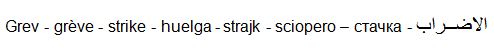 Die Gewerkschaft ver.di hat für den11.05.2022zu einem ganztägigen Streik aufgerufen.Auch die Betreuungsschulen werden bestreikt und Ihre Kinder können deshalb nicht betreut werden.Ein Notdienst ist nicht eingerichtet!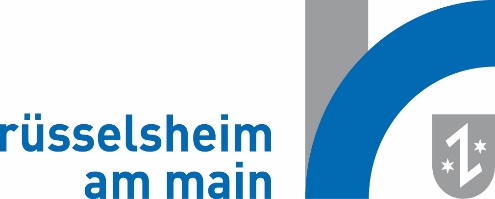 